Jutta HochHans- Schüller- Grund - und MittelschuleKönigshofstraße 396103 Hallstadt Tel: 0951/9740117 Fax: 0951/9740129Jutta.Hoch@schule.bayern.de		Anmeldung zur schulpsychologischen BeratungNeuanmeldung    ja   nein                                                                      Nachtestung   ja   neinAnmeldung durch die  Lehrkraft   die ErziehungsberechtigtenDie Lehrkraft / die Erziehungsberechtigten sind über die Anmeldung informiert        ja   neinFür wen wird die Beratung gewünscht?Informationen zur Schullaufbahn:Aktuelles Notenbild:                                                   (Nur Mittelschule)12Bitte fügen Sie eine Kopie des letzten Zeugnisses bei.Welche Beratung wurde bereits in Anspruch genommen?Beratungsanlass (kurze Schilderung des Problems):______________________________________________________________________________

______________________________________________________________________________
______________________________________________________________________________

______________________________________________________________________________

______________________________________________________________________________
______________________________________________________________________________Ziel der Beratung:______________________________________________________________________________
______________________________________________________________________________
______________________________________________________________________________Ort, Datum	                                Unterschrift der Lehrkraft bzw. der/des ErziehungsberechtigtenName des Kindes:Name der Schule:______________________________________________________Geb.:________________Klasse:_______________Klassenlehrkraft:Email:______________________________________________________Telefonnr.:_______________________________Erziehungsberechtigte:Anschrift:Email:________________________________________________________________________________________________________________Telefonnr.:_______________________________Zurückstellung ja   neinSVE (Schulvorbereitende Einrichtung) ja   neinVorzeitige Schulaufnahme ja   neinDFK (Diagnose-Förderklasse) ja   neinMittagsbetreuung: ja   neinBesuch Förderzentrum ja   neinWiederholte Klassen:___________Besuch HPT (Heilpäd. Tagesstätte) ja   neinSonderpädagogischer Förderbedarf: ja   neinIn folgendem(n) Bereich(en):_______________________Kontaktperson MSD:_________________________MD:  RS/Sprache untersuchenD:  Texte verfassenD:  LesenHSU EPCBGSEAWTBeratungsstelle__________________Therapeuten____________________Sonstige________________________ ja   nein ja   nein ja   neinJASMSD ja   nein ja   nein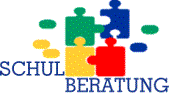 